Keep Growing: Resources for Year 6 Transitioning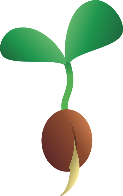  to Secondary SchoolThe Armour of God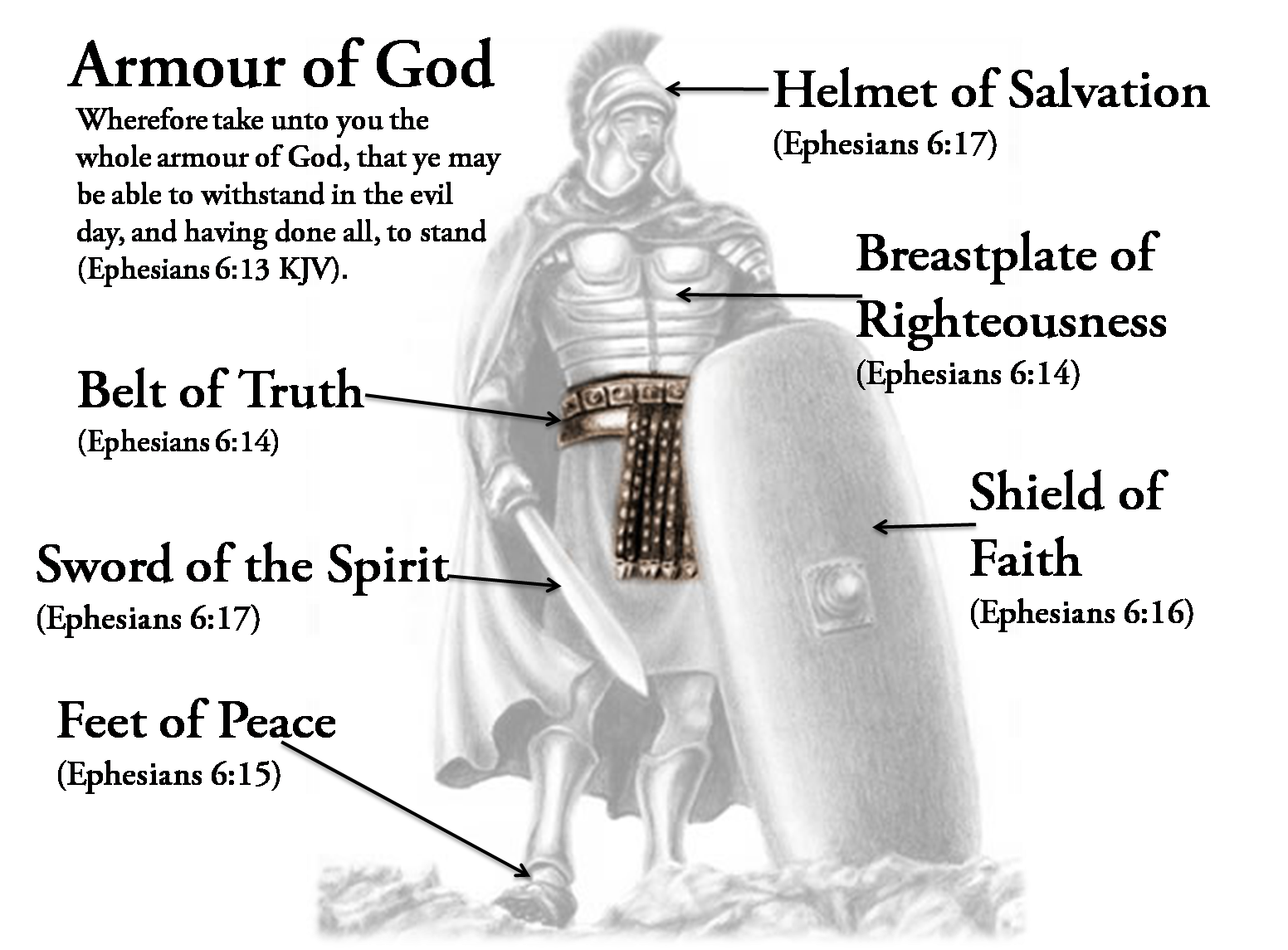 Purpose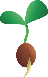 PeoplePrayerXPlacePlanProgressX